Załącznik graficznydo zarządzenia Nr 78/2022Burmistrza Sulejowaz dnia 23 maja 2022r.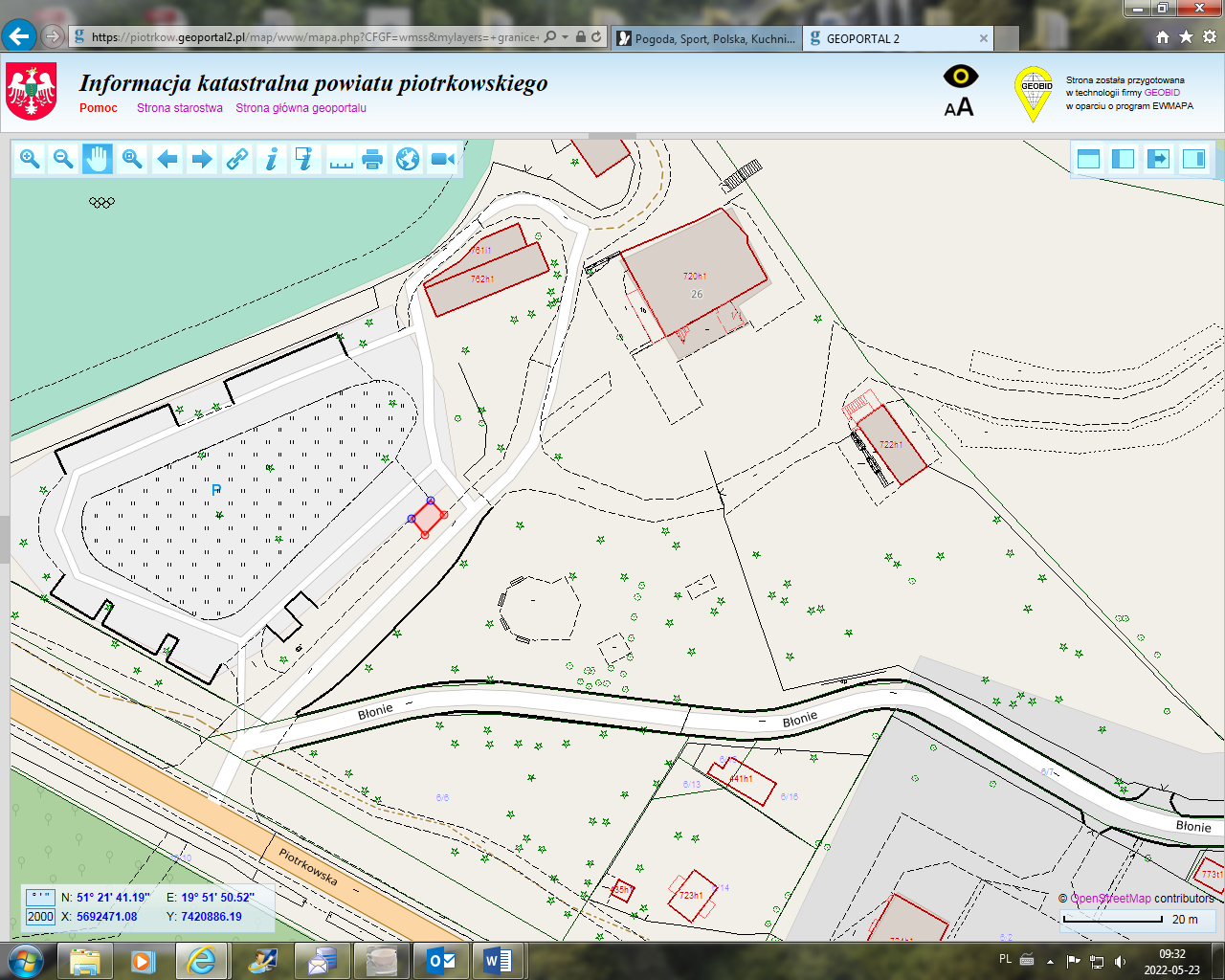 Opracowanie własne na podstawie Geoportalu Powiatu Piotrkowskiego